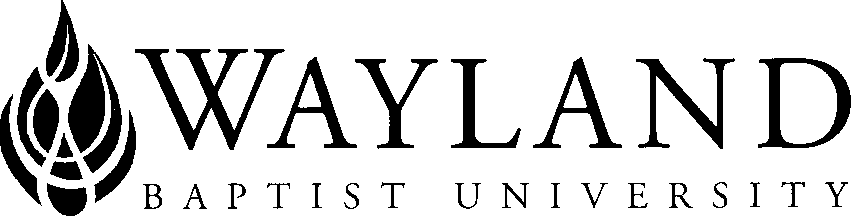 WBU OnlineSCHOOL OF CHRISTIAN STUDIESWayland Baptist University Mission StatementWayland Baptist University Mission Statement: Wayland Baptist University exists to educate students in an academically challenging, learning-focused and distinctively Christian environment for professional success, and service to God and humankind.HEBR 5302-VC01, Biblical Hebrew IIFall 2, 2022Instructor: Donovan Martin, Ph.D.Contact InformationPhone: 806-773-3225Email: gdonovan_martin@sbcglobal.netOffice Hours: by appointment via phone or videoOffice Location: First Baptist Church, Ropesville, TexasClass Time and Location:	Online, DailyCatalog Description: HEBR 5302. Biblical Hebrew II - A study of the language of the Hebrew Old Testament with attention to vocabulary, grammar, and syntax through the reading of selected Old Testament texts.Prerequisite: HEBR 5301Required Textbook and Resources:This course includes an Automatic eBook. Opt out date is the 8th day of class (second Monday of the session). Click on the menu link in Blackboard for more details.Optional Materials (Suggested NOT Required):Van Pelt, Miles V. Biblical Hebrew: A Compact Guide, 2nd edition. Grand Rapids, Zondervan, 2019. 978-0310093787Pratico, Gary D. and Miles V. Van Pelt. Old Testament Hebrew Vocabulary Cards, Second Edition. Zondervan, 2019. 987-0310534181Course Outcome Competencies:At the end of the course, the student will:Perform analysis of Hebrew verb forms distinguishing state, stem, and person/number/gender on sight.Describe the impact of the function and syntax of the Hebrew language on translation.Recognize and translate at least 800 of the most used Hebrew words in the Old Testament.Translate assigned passages from the Hebrew Bible using a Hebrew lexicon.Exhibit graduate-level approaches to language acquisition and utilization by leading a study group translation of a selected Hebrew text from an archaeological discovery.Course Methodology:The course is comprised of both face-to-face sessions and weekly online sessions. Success in this course is measured on, "Competency-Based Outcomes." Instead, we will gain a background into the practice of biblical interpretation through readings, short lectures, and discussions. Understanding the sub-goals will lead us to consider methodologies that we will practice each week in small units that make up a larger exegesis of a biblical passage. You will be offered the opportunity to share your work with a small cohort of fellow students who will share theirs with you. Together, you will analyze and determine resources, tips, or steps to help to improve one another's work. Over the eight-week term, you periodically will submit to the Professor portions of your work as it is completed. By the end of the course, your edit and re-written shorter sections will be combined and submitted as your final exegetical paper. During the online sessions, you will be viewing short, mini-lectures, working to apply concepts learned in the face-to-face session, and writing very brief quizzes over the video material or a short reflective essay on your thoughts and engagement with the course material.Attendance Requirements: As stated in the Wayland Catalog, students enrolled at one of theUniversity’s external campuses should make every effort to attend all class meetings. All absences must be explained to the instructor, who will then determine whether the omitted work may be made up. When a student reaches that number of absences considered by the instructor to be excessive, the instructor will so advise the student and file an unsatisfactory progress report with the campus executive director. Any student who misses 25 percent or more of the regularlyscheduled class meetings may receive a grade of F in the course. Additional attendance policies for each course, as defined by the instructor in the course syllabus, are considered a part of theUniversity’s attendance policy.Plagiarism and Academic Dishonesty: http://catalog.wbu.edu/content.php?catoid=7&navoid=446Disability Statement: “In compliance with the Americans with Disabilities Act of 1990 (ADA), it is the policy of Wayland Baptist University that no otherwise qualified person with a disability be excluded from participation in, be denied the benefits of, or be subject to discrimination under any educational program or activity in the university. The Coordinator of Counseling Services serves as the coordinator of students with a disability and should be contacted concerning accommodation requests at (806) 291- 3765. Documentation of a disability must accompany any request for accommodations.”Course Requirements and Grading Criteria:As a student, you are expected to have already mastered the basic study skills necessary to participate in the classroom structure (i.e. note-taking, group participation, library research, classroom interaction, etc.), and the writing of descriptive and analytical research that will culminate in a larger paper. The course will include lectures by the Instructor, as well as multimedia presentations. This course will also include group dialogue, personal reading and research, and classroom and online interaction. You are expected to have fully prepared for each session (f2f or online) by completing assigned reading and writing assignments in advance of our meeting so you may participate fully in our time together. Weekly materials and assignments are posted online at the course Blackboard site. You should be fully proficient in reading, navigating, posting, and using the online interface.Students’ ResponsibilitiesPrompt and regular class participation.Viewing of video lecturesCompletion of Workbook ExercisesSixteen online quizzesLeadership in Group Translation ProjectGrade Appeal Statement“Students shall have protection through orderly procedures against prejudices or capricious academic evaluation. A student who believes that he or she has not been held to realistic academic standards, just evaluation procedures, or appropriate grading, may appeal the final grade given in the course by using the student grade appeal process described in the Academic Catalog. Appeals may not be made for advanced placement examinations or course bypass examinations. Appeals are limited to the final course grade, which may be upheld, raised, or lowered at any stage of the appeal process. Any recommendation to lower a course grade must be submitted through the Vice President of Academic Affairs/Faculty Assembly Grade Appeals Committee for review and approval. The Faculty Assembly Grade Appeals Committee may instruct that the course grade be upheld,raised, or lowered to a more proper evaluation.”Tentative Schedule:University Grading SystemSymbol Percentage	(Please see the WBU Catalog for discussion regarding Incompletes) A		90-100B	80-89C	70-79D	60-69F	Below 60I**	IncompleteProcedure for computations of final grade:The final course grades will be derived from an averaging of all the quiz scores as follows:Sixteen Online Quizzes (16 X 6.25%)	100%TitleEditor/AuthorPublisherEdYearISBNBasics of Biblical Hebrew: Grammar (ENHANCED ED. ONLY) Pratico, Gary D. and Miles V. Van Pelt.Zondervan320199780310533498Basics of Biblical Hebrew: Grammar (ENHANCED ED. ONLY) Pratico, Gary D. and Miles V. Van Pelt.Zondervan32019Basics of Biblical Hebrew: WorkbookPratico, Gary D. and Miles V. VanPelt.Zondervan320199780310533559TitleEditor/AuthorPublisherEdYearISBNBiblical Hebrew Laminated SheetPratico, Gary D. and Miles V. VanPelt.Zondervan20079780310262954A Reader’s Hebrew BibleA. Philip Brown II, and Bryan W.SmithZondervan20089780310269748Session #Material to CoverOnline Session / Assignments DueWeek 1BBH 17 Homework and Quiz BBH 18 Homework and QuizSee Blackboard Week 1 folder in the COURSE CONTENTS section for step- by-step instructionsWeek 2BBH 19 Homework and Quiz BBH 20 Homework and QuizSee Blackboard Week 2 folder in the COURSE CONTENTS section for step- by-step instructionsWeek 3BBH 21 Homework and Quiz BBH 22 Homework and QuizSee Blackboard Week 3 folder in the COURSE CONTENTS section for step-by-step instructionsWeek 4BBH 23 Homework and Quiz BBH 24 Homework and QuizSee Blackboard Week 4 folder in the COURSE CONTENTS section for step-by-step instructionsWeek 5BBH 25 Homework and Quiz BBH 26 Homework and QuizSee Blackboard Week 5 folder in the COURSE CONTENTS section for step- by-step instructionsWeek 6BBH 27 Homework and Quiz BBH 28 Homework and QuizSee Blackboard Week 6 folder in the COURSE CONTENTS section for step- by-step instructionsWeek 7BBH 29 Homework and Quiz BBH 30 Homework and QuizSee Blackboard Week 7 folder in the COURSE CONTENTS section for step-by-step instructionsWeek 8BBH 31 Homework and QuizBBH 32-33 Homework and Quiz BBH 34-35 Homework and QuizSee Blackboard Week 8 folder in the COURSE CONTENTS section for step- by-step instructions